ГАННІВСЬКИЙ ЛІЦЕЙ ПЕТРІВСЬКОЇ СЕЛИЩНОЇ РАДИ ОЛЕКСАНДРІЙСЬКОГО РАЙОНУКІРОВОГРАДСЬКОЇ ОБЛАСТІНАКАЗ29.08.2022                                                                                                               № 20-ус. ГаннівкаПро зарахування до списку учнівВолодимирівської філії Ганнівського ліцею Дубовик Варвару Дмитрівну НАКАЗУЮ:Зарахувати до списку учнів 1 класу  Володимирівської філії Ганнівського ліцею ДУБОВИК Варвару Дмитрівну 29.08.2022 рокуКласному керівнику 1 класу Володимирівської філії Ганнівського ліцею КОЛОМІЄЦЬ О.М. внести необхідні записи до класного журналу та  оформити особову справу до 01.09.2022 Секретарю Ганнівського ліцею внести необхідні записи до алфавітної книги до  01.09.2022Контроль за виконанням даного наказу покласти на заступника завідувача філії ПОГОРЄЛУ Т.М. Директор                                                                        Ольга КАНІВЕЦЬЗ наказом ознайомлені:                                                 О.Коломієць                                                                                        Т.Погорєла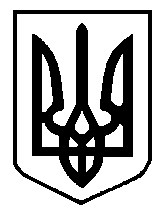 